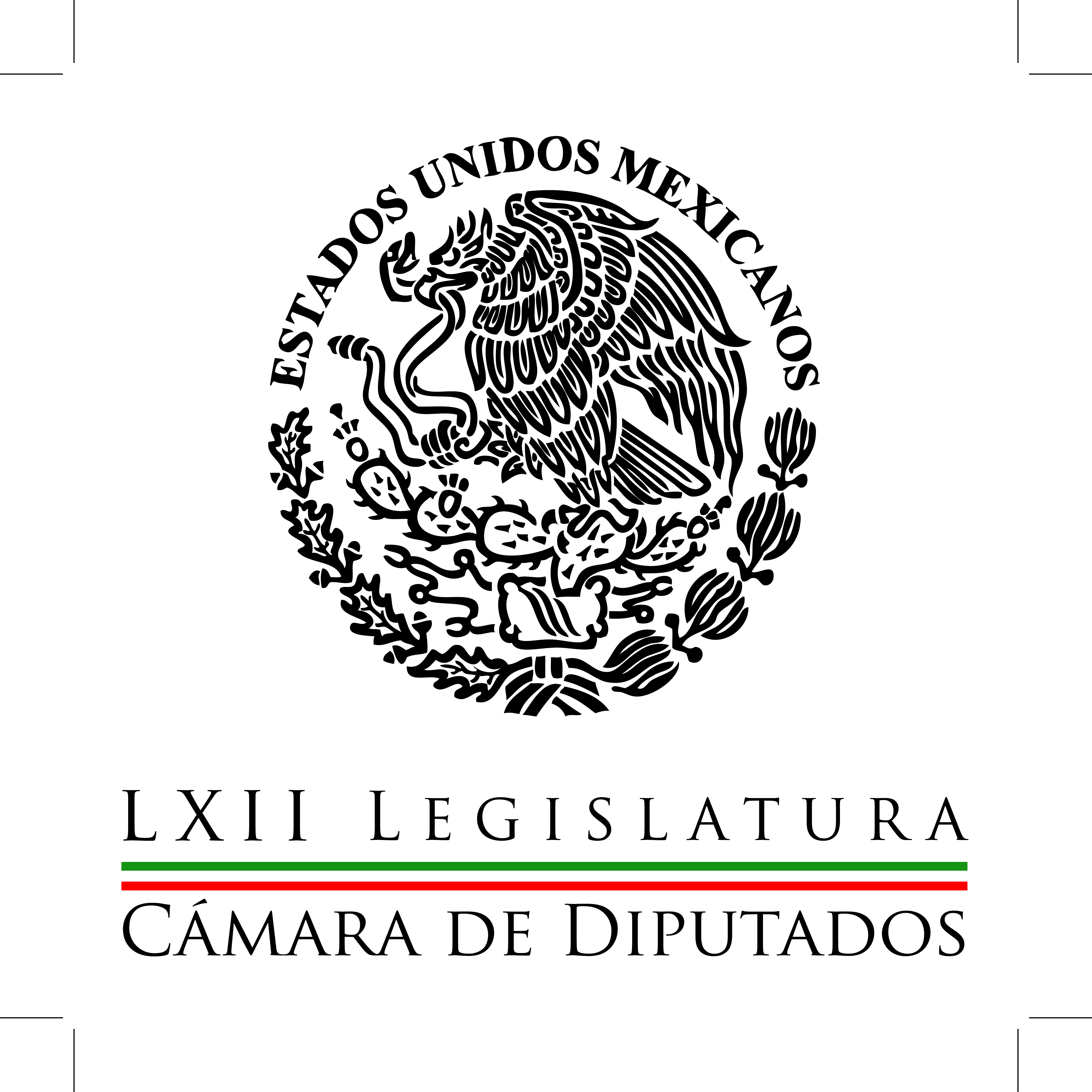 Carpeta InformativaCorte Fin de SemanaResumen: Está garantizada la seguridad en elecciones: PVEMMexicanos, con herramientas para fortalecer la democracia: legislador11 de abril de 2015TEMA(S): Trabajos LegislativosFECHA: 11-04-2015HORA: 17:09NOTICIERO: Uno Más Uno onlineEMISIÓN: Fin de SemanaESTACIÓN: InternetGRUPO: Uno Más Uno0Está garantizada la seguridad en elecciones: PVEMLa seguridad para llevar a cabo el proceso y la jornada electoral del 7 de junio próximo está garantizada por el gobierno federal y el Instituto Nacional Electoral (INE), aseguró el coordinador parlamentario del Partido Verde, Arturo Escobar y Vega.Luego de asistir la víspera a la reunión que el secretario de Gobernación, Miguel Ángel Osorio Chong, tuvo con representantes de las diferentes fuerzas políticas, dejó en claro que se deben tomar medidas extraordinarias a fin de garantizar la protección de los funcionarios de casillas, observadores electorales y encuestadores.Consideró que las nuevas expresiones políticas tienen un gran compromiso con los electores porque deben mostrar que sus propuestas, su pensamiento, sus ideales y su estructura político-electoral dan respuesta a la situación actual del país y su relación con la sociedad.Sin embargo, lamentó la inasistencia del representante de Morena al encuentro con el titular de Gobernación, “Nuevamente vemos la rebeldía de Andrés Manuel López Obrador y su falta de tacto político para participar en un diálogo que es necesario por muchas razones”.Los actos de campaña de Morena faltan el respeto a los ciudadanos porque se dedican a denostar e insultar al gobierno y a sus instituciones, dejando a un lado propuestas reales para que México tome un rumbo diferente, hacia el desarrollo y crecimiento sustentable que se refleje en la economía de los mexicanos, señaló.En el marco del proceso electoral, el coordinador de campaña del Partido Verde Ecologista de México (PVEM) reconoció los esfuerzos y la estrategia aplicados por la actual administración para garantizar comicios libres y seguros, además de la integridad de los votantes.Sin embargo, dejó en claro que de igual forma se deben tomar medidas extraordinarias a fin de garantizar la protección de todos los funcionarios de casillas, observadores electorales, encuestadores, y a todos los involucrados directa o indirectamente con el proceso electoral.En este sentido, dijo que las autoridades federales, estatales y municipales, acordes con las instrucciones de la Secretaría de Gobernación, deben disponer las medidas necesarias para incrementar la seguridad y protección a la ciudadanía y se realice la jornada electoral sin problemas.El coordinador del grupo parlamentario del Partido Verde en la Cámara de Diputados, sostuvo que el Consejo General del INE contará con todas las herramientas para fiscalizar a los nuevos partidos políticos y garantizar el uso adecuado de los recursos públicos.Además, aseguró que con la reforma electoral, se garantizará y dará certeza a los ciudadanos de que su voto estará protegido por la autoridades, y que los comicios en los que participarán serán transparentes y seguros.“Las ideas político-partidistas de todas las fuerzas políticas deberán conjugarse una vez que termine la jornada electoral, para darle esperanza a un México que demanda igualdad, tranquilidad y seguridad para sus ciudadanos”, enfatizó./arm/mTEMA(S): Trabajos LegislativosFECHA: 11-04-2015HORA: 16:03NOTICIERO: Sinembargo.com.mxEMISIÓN: Fin de SemanaESTACIÓN: InternetGRUPO: Sin Embargo0Mexicanos, con herramientas para fortalecer la democracia: legisladorDurante la actual legislatura la Cámara de Diputados ha dotado a los mexicanos de herramientas para fortalecer la democracia y el Estado de Derecho, así como la observancia, seguimiento y rendición de cuentas de todos los servidores públicos, afirmó el legislador, Heriberto Galindo Quiñones.También, enfatizó que, ante el descrédito de la clase política, es necesario que en las regiones latinoamericana y centroamericana sean impulsadas estrategias que doten a la población de instrumentos que se erijan como un contrapeso a los sistemas políticos establecidos.Como parte de la delegación mexicana que asiste a Panamá en el marco de la celebración de la Cumbre de las Américas, el Parlamento Latinoamericano la reunión de Parlamentarios por las Américas y el Parlamento Centroamericano, el representante del PRI participó ante legisladores de 33 naciones.Ante la presencia de los líderes del ParLatino, ParlaCen y ParlAmericas, incluido el actual secretario general electo de la Organización de Estados Americanos, Luis Almargo, ex canciller y senador uruguayo, Galindo Quiñones, en su carácter de Presidente de la Comisión Política del ParLatino, resaltó lo hecho por el Poder Legislativo.Durante el desarrollo de los Foros la presidenta de ParlAmericas, la senadora mexicana, Marcela Guerra Castillo, el legislador sinaloense enfatizó que ante el descrédito de la clase política es necesario impulsar estrategias que doten a la población de instrumentos que se erijan como un contrapeso a los sistemas políticos establecidos.México legisló para que, en las elecciones intermedias a celebrarse el próximo 7 de junio, participen candidatos independientes, aspecto que deja detrás el poder hegemónico que suelen ejercer los partidos políticos al realizar la elección de sus candidatos.Dicha reforma, sostuvo, dotará a 22 mexicanos avalados por la autoridad electoral, de prerrogativas para poder emprender y difundir sus campañas políticas.En ese mismo sentido, resaltó la consolidación en México de la “Iniciativa Ciudadana”, la cual es un elemento que empodera al ciudadano al permitirle diseñar y crear un proyecto de ley que, sustentado en sus principales necesidades, el Congreso está obligado a analizar, discutir y votar.Al participar en la mesa “Ética Parlamentaria”, el presidente de la Comisión Política del ParLatino, expresó la necesidad de dotar a las leyes de un sentido realista.En donde lo reformado o creado en asuntos de educación y salud, de equidad de género, de equilibrio regional, y los de acción afirmativa en compensación de poblaciones, grupos o regiones vulnerables, dijo, cobren vida a través de la asignación de recursos que den operatividad y no queden únicamente como un texto reducido a buenos propósitos.Tras escuchar y debatir en la reunión de trabajo, Galindo Quiñones abordó la pertinencia del fuero, el cual es uno de los déficits éticos más dolorosos de nuestra vida pública, pues de manera equivocada viene aparejado o trae consigo, en algunos malos servidores, la noción de impunidad.Cabe destacar que la delegación mexicana que viajó a Panamá, además del congresista sinaloense, estuvo integrada por legisladores del PRI, PAN y PRD: Blanca Alcalá Ruiz (PRI), Marcela Guerra (PRI), Alejandro Encinas (PRD), Mariana Gómez del Campo (PAN), Abel Salgado (PRI) y Gerardo Hernández (PRI)./arm/mTEMA(S): Informa GeneralFECHA: 11abril.comHORA: 16:10NOTICIERO: SDPNoticias.comEMISIÓN: Fin de SemanaESTACIÓN: InternetGRUPO: SDP0Carlos Navarrete destapa a Mancera como candidato del PRD en 2018El primer aspirante que dará a conocer el Partido de la Revolución Democrática para la presidencia de la República en las elecciones del año 2018 será el actual Jefe de Gobierno del DF, Miguel Ángel Mancera, así lo señaló hoy el dirigente nacional de dicho partido, Carlos Navarrete.“Pasando junio el PRD va ubicar a sus aspirantes a la presidencia de la República, no tardaremos mucho en dar algunos nombres que van perfilándose al 2018”, comentó durante una entrevista para Milenio Televisión, el líder del sol azteca.Al cuestionarle sí Miguel Ángel Mancera será algún aspirante, Navarrete respondió: “Ya dijiste el primero que vamos a colocar, pero habrá quizá otros también”, señaló.“En el 2018, veo una fuerza progresista gobernando a México, creo que ha llegado la alternancia por la vía de una posición progresista y veo una gran confluencia para ese año en donde estará el PRD” destacó Navarrete Ruiz. 